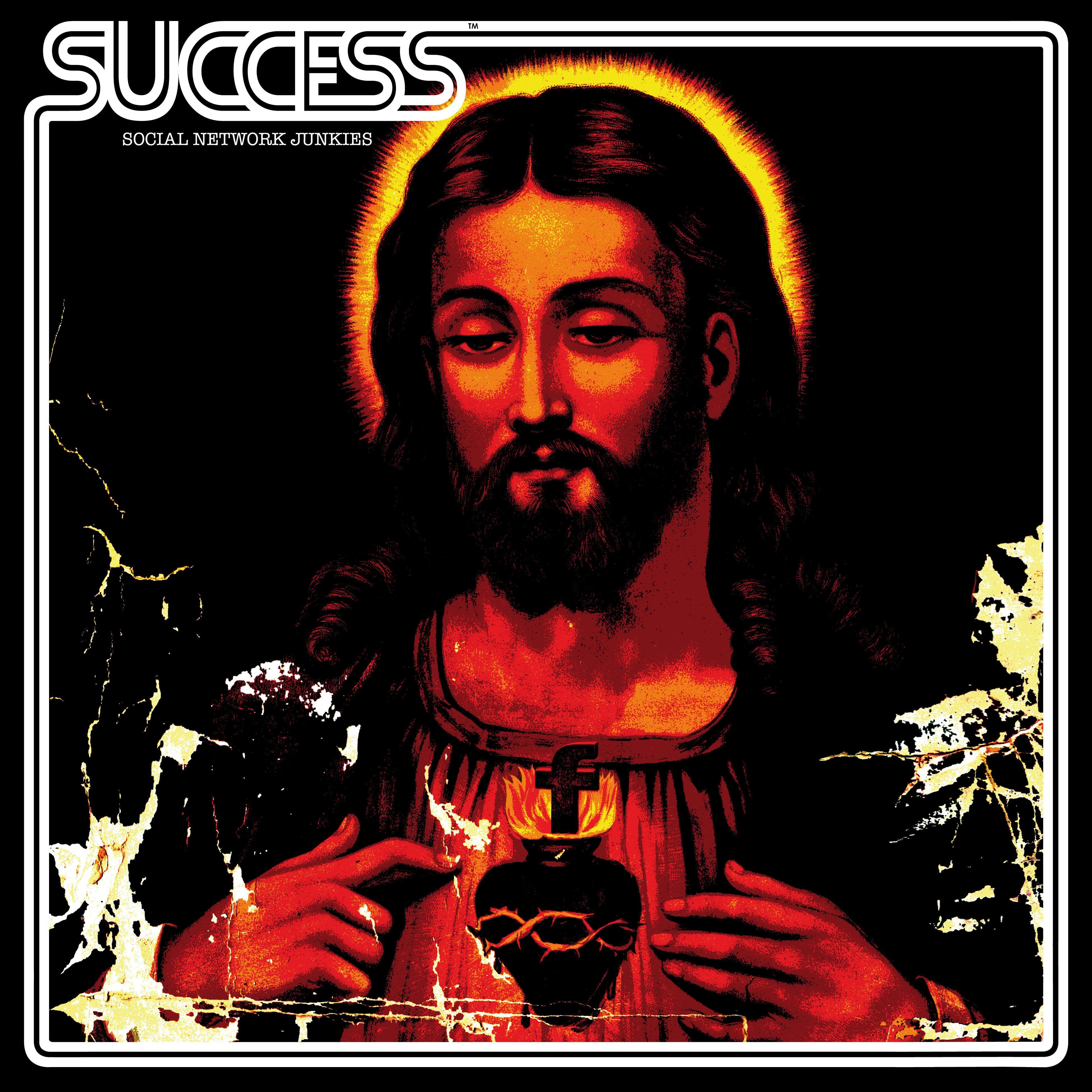 1 - Several Things you could do to accelerate your Progress in your Life and your Career
2 - Nasty Baby
3 - Tell us
4 - Heavy M.C's5 - Social Network Junkies
6 - Let me be7 - Genius8 - The Psychoanalyst
9 - Not Right
10 - S.U.C.C.E.S.S
11 - Band for…12 - ElectRaw Power Bonus Track : Girl from New Orleans